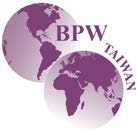 台灣女秀才獎學金	申請表台灣女秀才獎學金	推薦函中文姓名英文姓名請貼 彩色兩吋相片出生日期西元	年	月	日西元	年	月	日西元	年	月	日請貼 彩色兩吋相片通訊地址□□□□□□□□□□□□□□□請貼 彩色兩吋相片E-mail請貼 彩色兩吋相片連絡電話(O)	(手機)(O)	(手機)(O)	(手機)(O)	(手機)就讀學校教育程度□  研究所（含以上）： 	科系□ 大學： 	科系□  研究所（含以上）： 	科系□ 大學： 	科系□  研究所（含以上）： 	科系□ 大學： 	科系□  研究所（含以上）： 	科系□ 大學： 	科系外語能力請附註測驗名稱與成績英	語:	 其他語言: 	英	語:	 其他語言: 	英	語:	 其他語言: 	英	語:	 其他語言: 	經歷(請明列參與活動、社團、NGO 以及工作經歷)(請明列參與活動、社團、NGO 以及工作經歷)(請明列參與活動、社團、NGO 以及工作經歷)(請明列參與活動、社團、NGO 以及工作經歷)國際交流經驗相關證明文件□學生證正、反影本(需蓋有  107年度上學期之註冊章)□105 及 106 年度成績單□中英文自傳□ 2 年內外語能力證明影本□推薦函 2 份 (請推薦人彌封)□其他相關能力證明申請人簽名:107 年	月	日推薦人姓名服務單位/職稱聯絡方式TEL:手機: E-mail:被推薦人姓名與被推薦人關係推薦理由推薦人簽名107 年	月	日